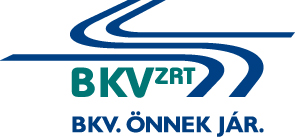 3,5 tonna össztömeget meg nem haladó zavarelhárító járművek speciális bútorzattal történő berendezésee-versenyeztetési eljárásEljárás száma: BKV Zrt. V-318/14AJÁNLATI FELHÍVÁSBudapest, 2014. AJÁNLATI  FELHÍVÁSAjánlatkérő neve:		Budapesti Közlekedési Zártkörűen Működő Részvénytársaság Gazdasági IgazgatóságBeszerzési Főosztály1072 Budapest, Akácfa u. 15. Telefon/Fax: 322-64-38E-mail: kozbeszerzes@bkv.huAz eljárás száma: BKV Zrt. V-318/14.A beszerzés tárgya és mennyisége:A beszerzése tárgya 3,5 tonna össztömeget meg nem haladó zavarelhárító járművek speciális bútorzattal történő berendezése az 1-es számú függelék szerint. Az 1-es számú függelékben megadott tervezett mennyiségek – 30 %-kal változhatnak.Az 1-es számú függelékben szerepelő mennyiségek a korábbi üzemeletetési tapasztalatok felhasználásával kerültek meghatározásra, úgynevezett tapasztalati mennyiségek. A tapasztalati mennyiségek az ajánlatok megalapozott elbírálása érdekében, az ajánlati összár meghatározásához kerültek megadásra, a szerződés keretében beszerzett mennyiségek ezen tapasztalati adatoktól eltérhetnek. A nyertes ajánlattevővel megkötésre kerülő szerződés mellékletében ennek megfelelően az az egységárak kerülnek feltüntetésre. Ajánlattevőnek az előzőek ismeretében kell benyújtania ajánlatát. 3.	Részajánlattételi lehetőség Ajánlatkérő csak teljes körű ajánlatot fogad el.4.	A beszerzés tárgyával kapcsolatos műszaki, minőségi követelményekA beszerzés tárgyával kapcsolatos részletes műszaki követelményeket a jelen Ajánlati felhívás 1-es számú függeléke tartalmazza.5.	A szerződés hatálya, a teljesítés ütemezése, teljesítési határidő: A szerződés hatálya: határozatlan idejűAjánlattevő a teljesítést a szerződés hatályba lépését követően haladéktalanul köteles megkezdeni, és a szerződés időtartama alatt az Ajánlatkérő által kért ütemezésben és a lehívások (Megrendelések) szerinti mennyiségben köteles teljesíteni.Teljesítési határidő:A berendezések átépítése esetében: a Megrendelés (BMR) kiadásától számított 8. nap.A berendezések átépítése ütemezetten történik, az ütemtervet a megrendelő 8 naptári nappal az elvégzendő feladatok előtt megküldi a nyertes vállalkozónak. A 8 napos teljesítési határidő a Megrendelés szerinti járművek számától függően változhat.Új berendezés esetében legkésőbb a Megrendelés (BMR) kiadásától számított 30. nap.A berendezések javításának elvégzése a javításra megküldött árajánlat elfogadásától illetve a Megrendeléstől számított 8 naptári nap.Ajánlattevőnek kifejezetten nyilatkoznia kell a teljesítési határidőről.A megrendelés módja és teljesítés helyei:A teljesítés az Ajánlatkérő által kért ütemezés szerint, konkrét megrendelések (BMR) alapján történik. A teljesítés helye az adott Megrendelésben megjelölt BKV Zrt. budapesti telephelyei. Szerződést biztosító mellékkötelezettségek:Ajánlatkérő késedelmes teljesítés esetén naponta 0,5%, hibás teljesítés, illetve a teljesítés meghiúsulása esetén 15%-os kötbért érvényesíthet. A részletes szabályokat a szerződéstervezet tartalmazza.Ajánlattevőnek a beépítéstől számított, legalább 12 hónap jótállást kell vállalnia az új berendezések esetén. Az átépített, javított berendezésekre 6 hónap.Ajánlattevőnek ajánlatában kifejezetten nyilatkoznia kell az általa vállalt jótállás időtartalmáról.Az ellenszolgáltatás teljesítésének feltétele:A szerződés tárgyát képező szolgáltatás ellenértékének kiegyenlítése a megrendelés teljesítésének Ajánlatkérő általi igazolását követően, az Ajánlatkérőhöz benyújtott számla alapján, a számla kézhezvételétől számított 30 (harminc) naptári napon belül, átutalással történik. Ajánlatkérő előleget nem fizet.Ajánlatkérő késedelmes fizetése esetén a Ptk. 6:155 §-ban rögzítettek szerint fizet késedelmi kamatot.Ajánlattevőkkel szemben támasztott gazdasági és pénzügyi alkalmassági követelményekA szerződés teljesítésére alkalmasnak minősül az ajánlattevő (közös ajánlattevő), ha az előző három üzleti évből legalább az egyik évben a teljes – általános forgalmi adó nélkül számított – árbevétele elérte a 10 millió Forintot. Gazdasági és pénzügyi alkalmasság igazolására kért adatok és tények (igazolás módja)Az Ajánlattevőnek (közös ajánlattevőnek) az ajánlathoz csatolnia kell az előző három üzleti év teljes – általános forgalmi adó nélkül számított – árbevételéről szóló nyilatkozatát.Ajánlattevőkkel szemben támasztott műszaki, szakmai alkalmassági követelményekA szerződés teljesítésére alkalmasnak minősül az ajánlattevő (közös ajánlattevő), ha rendelkezik a felhívás feladását megelőző 36 hónap során teljesített, legalább általános forgalmi adó nélkül számított 2 millió Ft értékű gépjármű bútorzat szállítására és beszerelésére vonatkozó referenciával.Műszaki alkalmasság igazolására kért adatok és tények (igazolás módja)Az ajánlattevőnek (közös ajánlattevőnek) és az általa igénybe venni kívánt alvállalkozójánakIsmertetnie kell a felhívás megküldését megelőző -36 hónap során végzett legjelentősebb teljesítéseit. A referencia nyilatkozatnak legalább a következő adatokat kell tartalmaznia: az ellenszolgáltatás összege, a teljesítés ideje és helye, továbbá nyilatkozni kell arról, hogy a teljesítés az előírásoknak és a szerződésnek megfelelően történt-e.Ajánlatában be kell mutatnia a szolgáltatni kívántak leírását, műszaki paramétereitAz ajánlattevő által az ajánlathoz kötelezően csatolandó igazolások, nyilatkozatok:Az ajánlatban meg kell jelölni az Ajánlattevő által a szerződés teljesítéséhez igénybe venni kívánt alvállalkozókat, valamint nyilatkoznia kell az alvállalkozó által végzendő tevékenységről, és annak a teljes ajánlatra vonatkozó mértékéről.Ajánlati árak: Az ellenszolgáltatás nettó értékét a 3. sz. melléklet szerint az Ajánlattételi nyilatkozat kitöltésével egy összegben, magyar forintban kell megadni. A részletes egységárakat a 3. számú melléklet kitöltésével kell megadni.A nettó egységáraknak tartalmaznia kell a szerződésszerű teljesítéshez szükséges összes járulékos gyártási, munka-, anyag-, szállítási, felszerelési és egyéb költségeket – ideértve a fuvarozás, tárolás, rakodás, csomagolás költségeit is – valamint a különféle vámköltségeket és adókat az általános forgalmi adó kivételével.Az Ajánlati felhívással kapcsolatos kérdések és válaszok:Az eljárással kapcsolatos kérdések feltevése, információ kérése 2014. szeptember hó 30. nap 10:00-ig kizárólag írásban a www.electool.hu felületen keresztül tehető.Az ajánlatok benyújtása:A BKV Zrt. a tárgyi eljárást elektronikus rendszerben folytatja le, az eljárásban való részvételhez külön regisztráció szükséges. Kérjük, hogy amennyiben az eljárásban részt kívánnak venni, és még nincsenek regisztrálva az Electool tendereztető rendszerben 2014. szeptember 30-án 10,00 óráig szíveskedjenek részvételi szándékukat jelezni a kozbeszerzes@bkv.hu e-mail címen, hogy a szükséges regisztrációra sor kerülhessen.A regisztráció, valamint azt követően az eljárásban való részvételre feljogosító meghívás időt vesz igénybe, így amennyiben részvételi szándékukat a jelen pontban előzőekben megadott határidőt követően jelzik, ajánlatkérő nem tudja garantálni az eljárásban való részvétel lehetőségét. Felhívjuk továbbá a figyelmet arra, hogy a regisztrációt követően ajánlattevő csak úgy vehet részt az eljárásban, ha Ajánlatkérő a konkrét  eljárásra meghívót küld. Ajánlattevőknek 2014. október 6-án 10,00-ig van lehetőségük arra, hogy jelezzék, ha a meghívót nem kapták meg. Amennyiben Ajánlatkérő ajánlattevőt az eljárásra meghívta és a meghatározott határidőig ajánlattevő nem jelzi, hogy a meghívót nem kapta meg, nem áll módunkban az ajánlat feltöltésével kapcsolatos kifogásokat elfogadni.Felhívjuk a figyelmet, hogy az eljárásban kizárólag az elektronikus rendszerben van lehetőség az ajánlat benyújtására. Az ajánlatot és a csatolandó igazolásokat, nyilatkozatokat kitöltve és cégszerűen aláírva, digitalizálva az Electool oldalára (https://electool.com/sourcingtool/) kell feltölteni. Kérjük, hogy Ajánlattevő ajánlatában adja meg az elérhetőségéhez szükséges adatokat: ajánlattevő cég neve, székhelye, telefonszáma, telefax-száma, a kapcsolattartó személy neve, beosztása.Az ajánlatok benyújtásának (feltöltésének) határideje (ajánlattételi határidő):2014. október hó 8. nap 10 óra 00 perc Az ajánlati árak megtekintése:2014. október hó 8. nap 10 óra 01 percAz ajánlatok elbírálásának szempontja:Ajánlatkérő az Ajánlati felhívásban, meghatározott feltételeknek megfelelő ajánlatokat (részenként) az összességében legelőnyösebb ajánlat bírálati szempontja alapján bírálja el, az alábbi szempontok és súlyszámok alapján:Valamennyi részszempont esetén adható pontszám 0-10-ig.Az értékelés során kiosztható pontszámok maximális összege 100 pont.Az az érvényes ajánlatot tevő Ajánlattevő lesz az eljárás nyertese, amelyik összességében a legkedvezőbb ajánlatot teszi, azaz az értékelés során a legmagasabb pontszámot éri el.Az ajánlati árat úgy kell megadni, hogy az tartalmazza az összes, a teljesítéssel összefüggő költséget.1A 3. értékelési szempont szerinti súlyozott átlagár megadásához az alábbi táblázat kitöltése szükséges.Az ajánlattevőnek a műszaki mellékletnek megfelelő szereltségi szintek egységárát kell a táblázatban szerepeltetni a súlyozott egységár és a súlyozott átlagár meghatározásához:  *Súlyozott átlagár meghatározása:2A 6. értékelési szempont (új tetőcsomagtartó szállítása és felszerelése) értékeléséhez az Ajánlattevőknek csomagtartó típusonként, külön táblázatban kell az egységárat megadni, értékelésre az öt féle tetőcsomagtartó típusra ajánlott egységár összesen érték kerül. 3A 7. értékelési szempont (12 hónapon felüli többletjótállás) értékeléséhez az alábbi sávokat határozzuk meg:13 hónaptól 17 hónapig	4 pont18 hónaptól 23 hónapig	8 pont24 hónaptól 36 hónapig	10 pontA 36 hónap felett nem kerül 10 pontnál magasabb pontszám megadásra.Hiánypótlás:Az Ajánlatkérő a versenyeztetési eljárás során az Ajánlattevők részére teljes körű hiánypótlási lehetőséget biztosít. Ajánlatkérő a hiánypótlási felhívásban pontosan megjelölt hiányokról és a hiánypótlási határidőről elektronikus úton írásban tájékoztatja az Ajánlattevőket.Az ajánlati kötöttség: Ajánlattevő ajánlati kötöttsége az ajánlattételi határidő lejártával kezdődik. Az ajánlattevő ajánlatát e határidő lejártáig módosíthatja vagy visszavonhatja. Az ajánlati kötöttség az eredményhirdetéstől számított 30 napig tart azzal, hogy ezen időpontot követően ajánlatkérő nyilatkozatot kérhet az ajánlat további fenntartására. Amennyiben ajánlattevő nem nyilatkozik, azt ajánlatkérő úgy tekinti, hogy ajánlatát fenntartja.Ajánlatkérő az ajánlattételi határidő lejártáig visszavonhatja a felhívást.Eredményhirdetés:Az Ajánlatkérő az eljárás eredményéről írásban értesíti az Ajánlattevőket az árlejtés (ártárgyalás) napját követő 30. napig. Ajánlatkérő az ajánlatok megfelelő értékelése érdekében jogosult az eredményhirdetés napját elhalasztani, amelyről írásban értesíti ajánlattevőket. Egyéb rendelkezések:A tárgyi gépjárművek bérleti szerződésének ide vonatkozó kitételei:„6.1.5. Bérbeadó továbbá hozzájárul ahhoz is, hogy Bérlő – a Felek által előre egyeztetett módon, Bérbeadó írásbeli hozzájárulásával, a műszaki specifikáció 4.1 pontjának figyelembevételével, saját költségére – a megjelölt gépjárműveket a zavarelhárítási munkákhoz szükséges mértékben átalakítsa (bebútorozza), a megjelölt gépjárműveken feliratokat, figyelmeztető jelzést helyezzen el, a megjelölt gépjárművekbe URH rádiót, flottakövető rendszert, valamint a zavarelhárítási tevékenységhez elengedhetetlen egyéb berendezést szereljen fel.7.5. Bérbeadó azonban nem akadályozhatja meg, illetve aktív közreműködésével segíteni köteles a megkülönböztető és figyelmeztető jelzés elhelyezésével, valamint a zavarelhárítási feladattal összefüggő átalakításokat, így különösen a belső beépítések beszerelését rögzítési pontok megadásával, megkülönböztető, illetve figyelmeztető jelzések felszerelését, URH/DIR rádió antenna felszerelését, URH/DIR rádió, flottakövető rendszer beszerelését. Felek megállapodnak abban, hogy Bérbeadó Bérlő írásos, elektronikus levélben történő, műszaki dokumentációt tartalmazó megkeresését követő 4 munkanapon belül köteles a kért rögzítési illetve fúrási pontokat meghatározni. Bérbeadó köteles a beszerelésre kerülő eszközök, berendezések rögzítési pontjainak kijelölésekor figyelemmel lenni a közlekedésbiztonsági és munkavédelmi előírásokra, ezen előírásoknak megfelelő Bérlői igényekre.Műszaki specifikáció: 4.1.) Általános előírások ……….A dobozos tehergépkocsik egy része bebútorozásra kerül, amelyek a vonalműszaki segély tevékenységhez szükséges anyagok, berendezések, eszközök tárolására, szállítására szolgálnak. Ezek fém- vagy műanyag polcokat, szekrényeket jelentenek, egyes esetekben satu kiegészítővel. Ezekben a kategóriákban, a járműben végzett munkák miatt szükséges a raktérvilágítás, a fapadló és esetenként az emelt belmagasság. Néhány esetben a járművekben hegesztéshez szükséges gázpalackok szállítása is megvalósul. Erre tekintettel a nyertes ajánlattevőnek engedélyezni kell a jogszabály által előírt szellőző beépítését egyes gépjárművekbe.A nyertes ajánlattevőnek hozzá kell járulnia a bebútorozáshoz, melynek rögzítési pontjait meg kell jelölnie.”Az ajánlattételi nyilatkozat aláírásával az Ajánlattevő kifejezetten nyilatkozik a szerződéstervezet elfogadásáról. Az Ajánlatkérő fenntartja a jogot, hogy a szerződéses feltételekről vagy a benyújtott ajánlatok értékelésének eredményétől függően tárgyalást tartson.Ajánlatkérő az ajánlatok benyújtását követően elektronikus árlejtést vagy ártárgyalást tart, a végleges ajánlati árak kialakítása érdekében. Az (ár)tárgyalások és árlejtés tartásáról, azok menetéről az Ajánlatkérő egyidejűleg tájékoztatja valamennyi érvényes ajánlatot benyújtó Ajánlattevőt.Az ártárgyalás/elektronikus árlejtés eredménye alapján kitöltött részletes ártáblázatot az ártárgyalás/elektronikus árlejtés alapján legkedvezőbb ajánlatot benyújtó ajánlattevő köteles az ártárgyalás/elektronikus árlejtést követő 2 munkanapon belül aláírva elektronikus úton pdf. vagy .jpg formátumban a kozbeszerzes@bkv.hu e-mail címre vagy a 322-6438-as faxszámra megküldeni. Az Ajánlatkérő fenntartja a jogot, hogy az ajánlatok elbírálása során az eljárást eredménytelennek nyilvánítsa és adott esetben a legkedvezőbb ajánlatot benyújtó ajánlattevővel szemben a szerződés megkötését megtagadja. A szerződés a nyertes ajánlattevővel, írásban jön létre, mindkét fél általi aláírás időpontjában.1. számú függelékA BKV Zrt. által üzemeltetett, 3,5 tonna össztömeget meg nem haladó zavarelhárító járművek speciális bútorzattal történő berendezése Műszaki mellékletA jelenlegi rendszer modul-rendszerűen épül fel. A belszolgálati járművek tervezett cseréjével az elemek kiszerelhetőek és egy másik gépjárműbe átépíthetőek.Az új gépjárművekbe történő beépítés során a berendezések rögzítéséhez kizárólag a gépjármű gyártója által meghatározott illetve kialakított rögzítési pontok vehetők igénybe. A járművek fúrása, hegesztése tilos.Amennyiben a berendezés rögzítése egyedi sajátosságként nem lehetséges, ott a BKV Zrt. egyedi engedélye szükséges. A 3. illetve 4.a szereltségi szintekhez tartozó járművek esetében a hatósági előírásoknak megfelelő szellőző berendezés került beépítésre. Ezen járművekből a szellőzők nem kerülnek kiépítésre. Az új járművekbe 3. illetve 4.a szereltségi szintekhez új – hatósági előírásoknak megfelelő – szellőzők beszerzése és beszerelése szükséges. Ennél a két kategóriánál az átszerelésre adott ajánlatnak tartalmaznia kell az új szellőző beszerzésének és beszerelésének költségét is.Egyes járművek kerékdob védőlemezzel szereltek. Biztosítani kell a kerékdob védőlemezek kiszerelését a jelenlegi gépjárművekből és lehetőség szerinti átszerelését az új gépjárművekbe.A jelenleg alkalmazott berendezések elrendezése, szerelvényezése nyolc szereltségi kategóriába sorolt. Az új igények meghatározása kategória megjelöléssel és a hozzá tartozó darabszámmal történik.Az egyes szereltségi szintek részletes műszaki dokumentációját jelen műszaki melléklet tételesen tartalmazza.A berendezések illetve kiegészítők tekintetében az új belszolgálati járműflotta VW T5 (normál illetve magasított kivitel), VW Mixto, VW Caddy, Skoda Roomster, Skoda Fabia típusokból áll.Az egyes szereltségi kategóriák az alábbi megoszlásban kerültek beépítésre.Az egyes szereltségi szintek beépítési mennyiségeAz új igényként jelentkező modulokkal szembeni általános követelmények:fémből készül,minden felület legalább kétrétegűen felületkezelt (elvárt élettartam: 5 év),fiókok, polcok fém osztólapokkal szereltek,fiókok, polcok csúszásmentes gumilemez borítással készülnek,a modul kialakításában mindenben megfelel az egyes szereltségi szintekben megfogalmazott követelményeknek.A jelenlegi gépjárművekből kiépítésre kerülő modulok, berendezések állapotfelmérését követően a szükségessé váló javításokról ajánlatot kell adni.Egyes értékelési szempont szerinti műszaki tartalom: Berendezés komplett átépítése tartalmazza az adott járműtípusba szerelt valamely kategória komplett berendezésének illetve az opcionálisan beépített kiegészítőknek, például kerékdob védőlemez átépítését. A 3. és 4.a szereltségi szintekhez tartozó berendezés átépítése során a szellőző kiépítése nem kerül végrehajtásra. A 3. és 4.a szereltségi szintekbe tartozó új járművekbe új szellőző beszerzése és beépítése szükséges.Új berendezés szállítása (gyártása) és beszerelése: a műszaki mellékletnek megfelelő szereltségi szintek egységára tartalmazza az új termék beszerzési árát és a beszerelés költségét.Berendezés javítás rezsióradíja tartalmazza az egyes modulok illetve kiegészítők javítási munkadíját, de nem tartalmazza az anyagköltséget. Kerékdob védőlemez átépítés. Az adott jármű nem rendelkezik egyetlen kategóriába sem sorolható komplett berendezéssel, azonban rendelkezik kerékdob védőlemezzel. Berendezés komplett átépítése mellett nem számlázható.Új kerékdob védőlemez, új tetőcsomagtartók beépítése: az új termék beépítésének ára tartalmazza a termék beszerzési árát és a beszerelés költségét.1. szereltségElrendezés:Kétoldali (jobb-bal) beépítés.Beépítésre kerülő elemek:Kerékdob védőlemez	2 dbVezetőfülke fölötti tároló elem	1 dbBal:Alépítmény (csapófedéllel)	1 dbFiókos elem (2 fiókkal)	1 dbNyitott tároló elem (elválasztó lappal)	2 dbMűanyag dobozos tároló elem (8 db)	1 dbZáró keret (elválasztó lapokkal)	1 dbMagasító adapter	1 dbJobb:Alépítmény (csapófedéllel)	1 dbMunkalap (forgótányéros satuval)	1 dbFiókos elem (3 fiókkal)	1 dbLenyitható előlapos tároló elem	1 dbKiegészítő elemek:Rögzítő sín	3 dbTámasztó rúd	2 dbRögzítő heveder (2fm-es)	2 dbA raktérelválasztó fal oldalajtótól távol eső (raktér belső) részén kell kialakítani a támasztó rendszert, egy db. felnire szerelt autóbuszkerék (Ø1200mm) szállításához. A bútor és a raktérelválasztó fal között kell elhelyezni és biztonságosan rögzíteni.Szerszámtartó fal	2 dbElhelyezése a raktérelválasztó falon és a jobb oldali berendezés fölött.Tároló tálca (saválló, akkumulátornak)	1 dbElhelyezése a jobb oldali csapófedeles alépítménybenTároló tálca (alumínium)	2 dbElhelyezése a bal oldali csapófedeles alépítménybenMenetesszár tartó	1 dbElhelyezése a jobb oldali berendezés hátsó részén.Rámpa (összecsukható)	1 dbElhelyezése a jobb oldali berendezés oldal ajtó felőli részén. A rámpával szembeni követelmény: autóbusz szerelt kerekek biztonságos mozgatásához.Rögzítő (akasztó) kampó	10 dbRögzítő gumiheveder	3 dbA bútorzat bal oldali „eltolt” részén (hátsó ajtónál) 60 literes víztároló kanna biztonságos rögzítéséhez.A bútorzat bal oldali „eltolt” részén (raktérelválasztó fal) a padlózaton 2 db 20l-es üzemanyag kanna biztonságos rögzítéséhez.1. szereltségi szint beépítési vázlatrajz: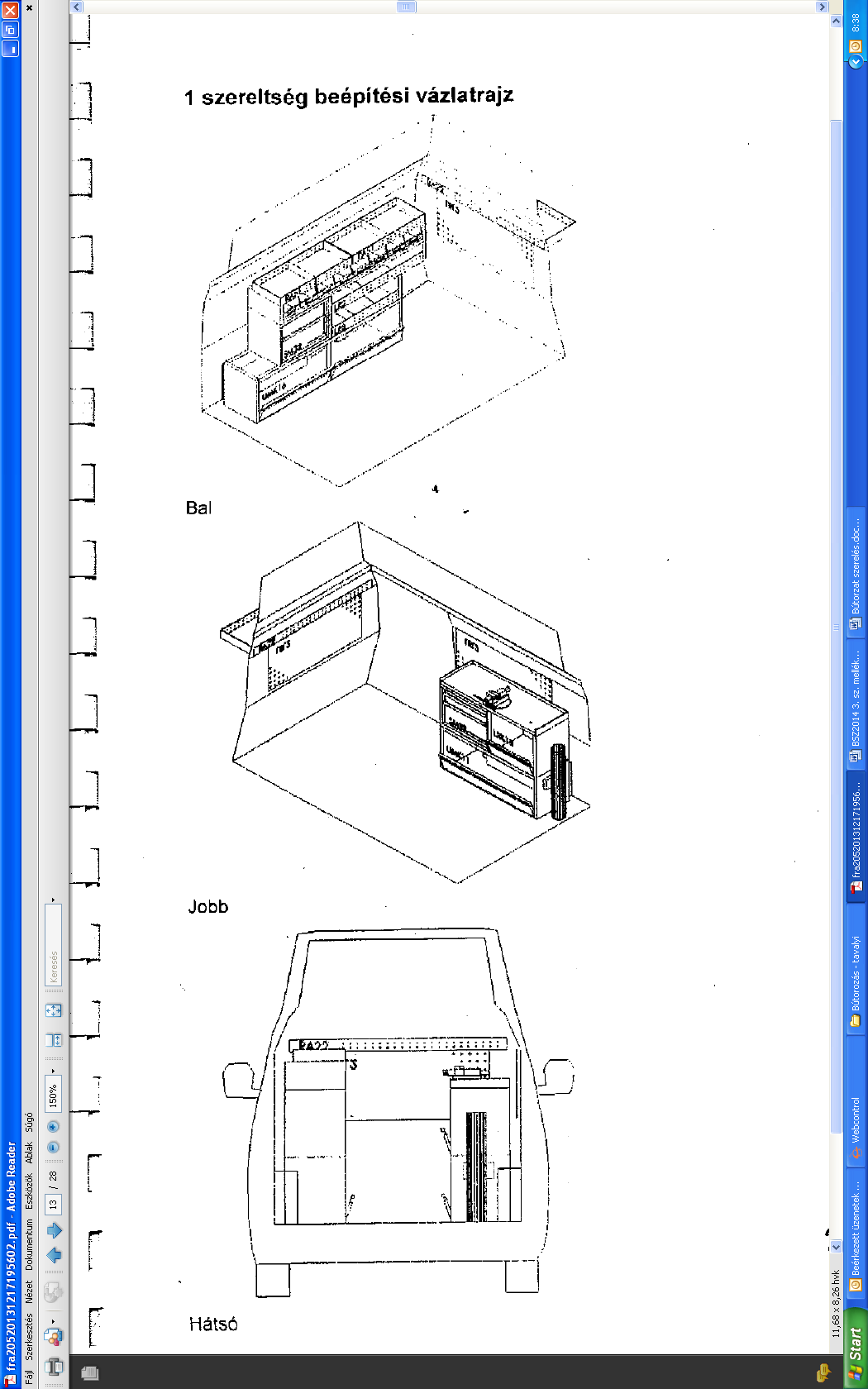 2. szereltségElrendezés:Kétoldali (jobb-bal) beépítés.Beépítésre kerülő elemek:Kerékdob védőlemez	2 dbBal:Alépítmény (csapófedéllel)	1 dbFiókos elem (2 fiókkal)	1 dbNyitott tároló elem (elválasztó lappal)	2 dbMűanyag dobozos tároló elem (8 db)	1 dbZáró keret (elválasztó lapokkal)	1 dbMagasító adapter	1 dbJobb:Alépítmény (csapófedéllel)	1 dbMunkalap	1 dbFiókos elem (3 fiókkal)	1 dbLenyitható előlapos tároló elem	1 dbKihúzható munkapad (forgótányéros satu)	1 dbKiegészítő elemek:Szerszámtartó fal	1 dbElhelyezése a raktérelválasztó falon.Menetesszár tartó	1 dbElhelyezése a bal oldali berendezés hátsó részén.Rögzítő (akasztó) kampó	10 dbRögzítő gumiheveder	3 db2/a. szereltségA berendezés alapvetően azonos a 2. szereltséggelEltérés: a 2/a szereltséghez nem tartozik satu.A többi berendezés azonos.2. szereltségi szint beépítési vázlatrajz: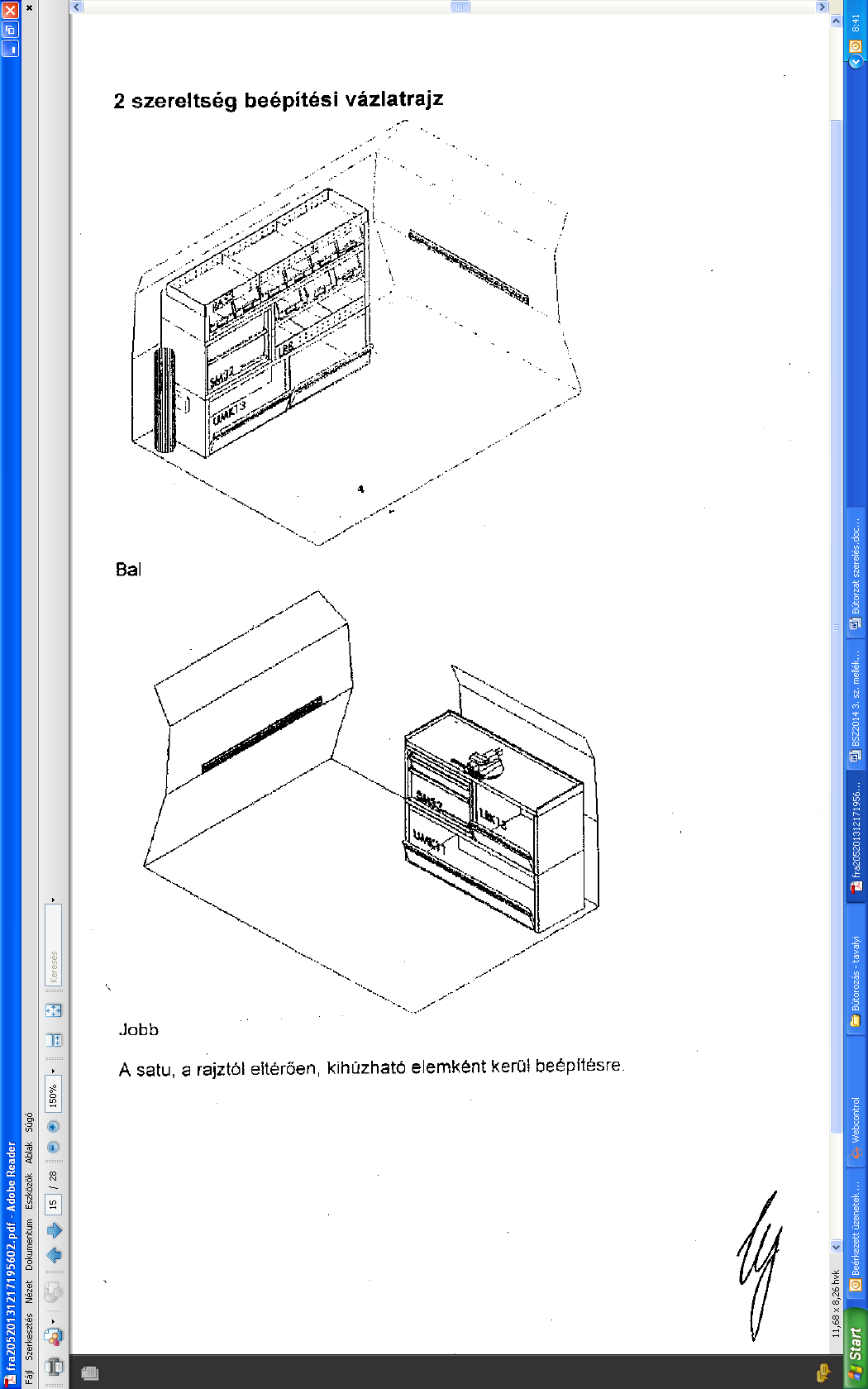 A satu – a rajztól eltérően – kihúzható elemként kerül beépítésre.3. szereltségElrendezés:Egyoldalas (bal)Beépítésre kerülő elemek:Kerékdob védőlemez	2 dbBal:Alépítmény (csapófedéllel)	1 dbFiókos elem (2 fiókkal)	1 dbNyitott tároló elem (elválasztó lappal)	1 dbMűanyag dobozos tároló elem (3db/3db)	1 dbZáró keret	1 dbMunkalap (forgótányéros satuval)	1 dbJobb:2 db. gázpalack szállítására alkalmas rögzítő	1 dbSzerszámtartó fal	1 dbA hatósági előírás szerinti szellőzőket be kell építeni. A szerelésről és alkalmasságról a BKV Zrt. részére szükséges hatósági bizonyítványokat dokumentációt a nyertes ajánlattevőnek kell biztosítania. A gázpalack rögzítő elemet a hátsó ajtóhoz a lehető legközelebbi kialakítással kell beépíteni. A szellőzőket úgy kell beépíteni, hogy a legegyszerűbb és költségkímélő módon az eredeti állapot helyreállítható legyen.Kiegészítő elemek:Szerszámtartó fal	1 db
Elhelyezése a raktérelválasztó falon.Rögzítő heveder	1 dbMenetesszár tartó	1 dbRögzítő kampó	 10 dbVezetőfülke fölé tároló elem	1 db3. szereltségi szint beépítési vázlatrajz: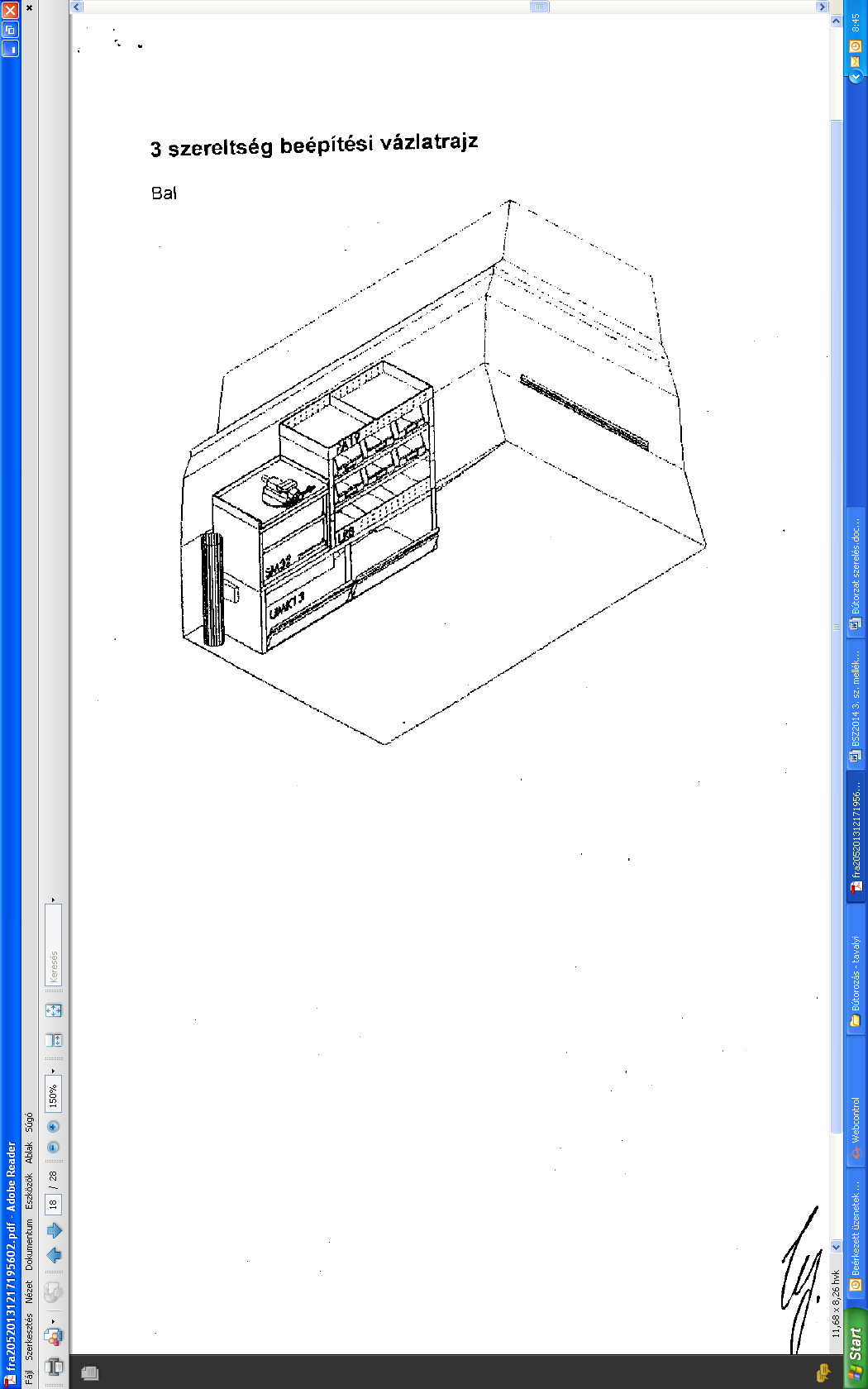 4. szereltségElrendezésEgyoldalas (bal)Beépítésre kerülő elemek:Kerékdob védőlemez	2 dbBal:Alépítmény (csapófedéllel)	1 dbFiókos elem (2 fiókkal)	1 dbNyitott tároló elem (elválasztó lappal)	1 dbMűanyag dobozos tároló elem (3db/3db)	1 dbZáró keret	1 dbKiegészítő elemek:Szerszámtartó fal	1 dbElhelyezése a raktérelválasztó falon.Rögzítő gumiheveder	1 dbMenetesszár tartó	1 dbRögzítő kampó	 10 dbAz emelt belmagasságú modellekbe a vezetőfülke fölé polc.4. szereltségi szint beépítési vázlatrajz: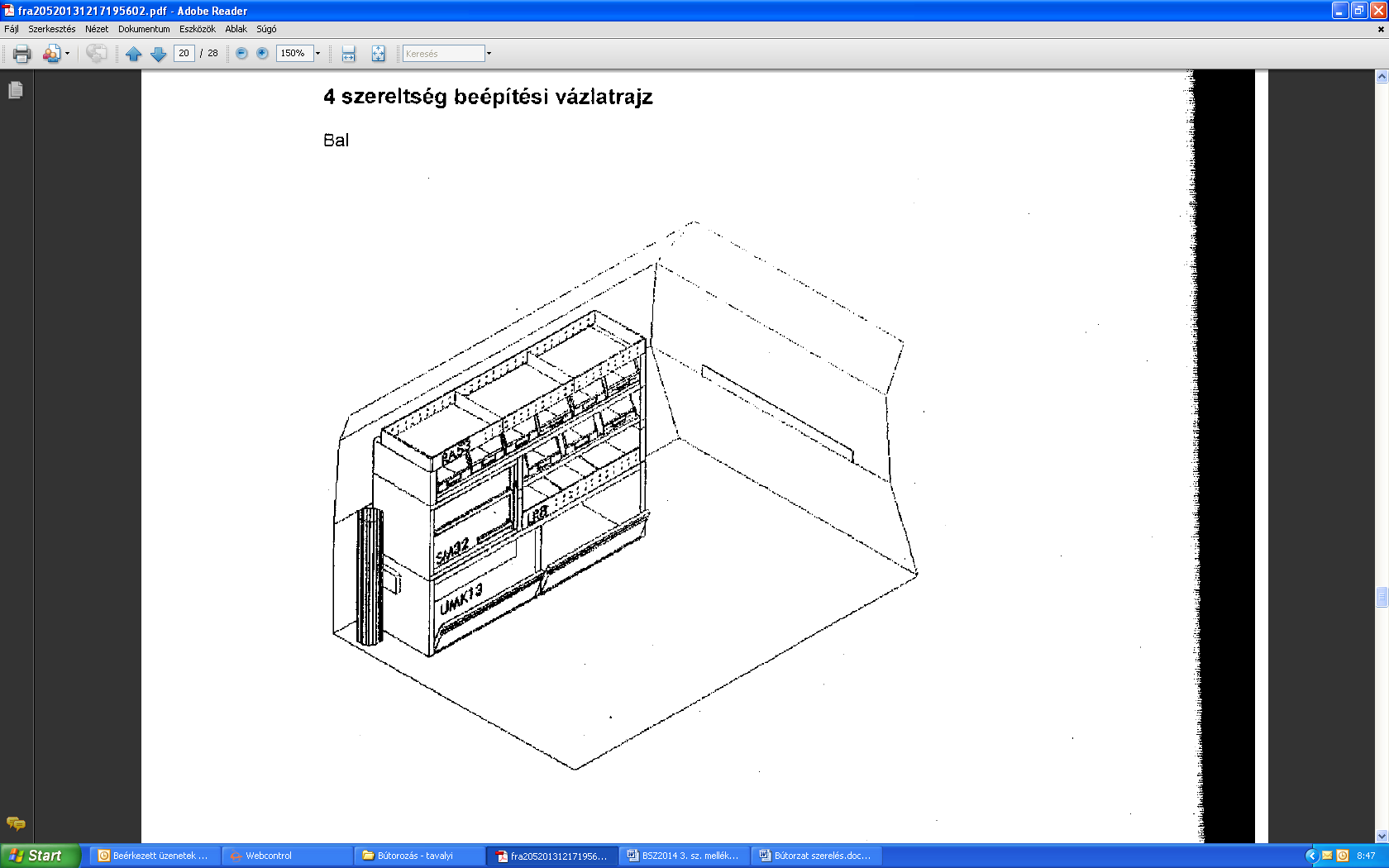 4/a. szereltségElrendezés:Egyoldalas (bal)Beépítésre kerülő elemek:Kerékdob védőlemez	2 dbBal:Alépítmény (csapófedéllel)	1 dbFiókos elem (2 fiókkal)	1 dbNyitott tároló elem (elválasztó lappal)	1 dbMűanyag dobozos tároló elem (3db/3db)	1 dbZáró keret	1 dbJobb:Szerszámtartó fal	2 dbKiegészítő elemek:Szerszámtartó fal	1 dbElhelyezése a raktérelválasztó falon.Rögzítő gumiheveder	1 dbMenetesszár tartó	1 dbRögzítő kampó	10 db2 db gázpalack szállítására alkalmas rögzítő	1 dbAz emelt belmagasságú modellekbe a vezetőfülke fölé tároló polcA hatósági előírás szerinti szellőzőket be kell építeni. A szerelésről és alkalmasságról a BKV Zrt. részére a szükséges hatósági bizonyítványokat, dokumentációt a nyertes ajánlattevőnek kell biztosítania.A szellőzőket úgy kell beépíteni, hogy a legegyszerűbb és költségkímélő módon az eredeti állapot helyreállítható legyen.A gázpalack rögzítő elemet a menetesszár tartó helyére kell beépíteni. A menetesszár tartó a beépített elem első (vezetőfülke felé) részére kerüljön beépítésre.4/a. szereltségi szint beépítési vázlatrajz: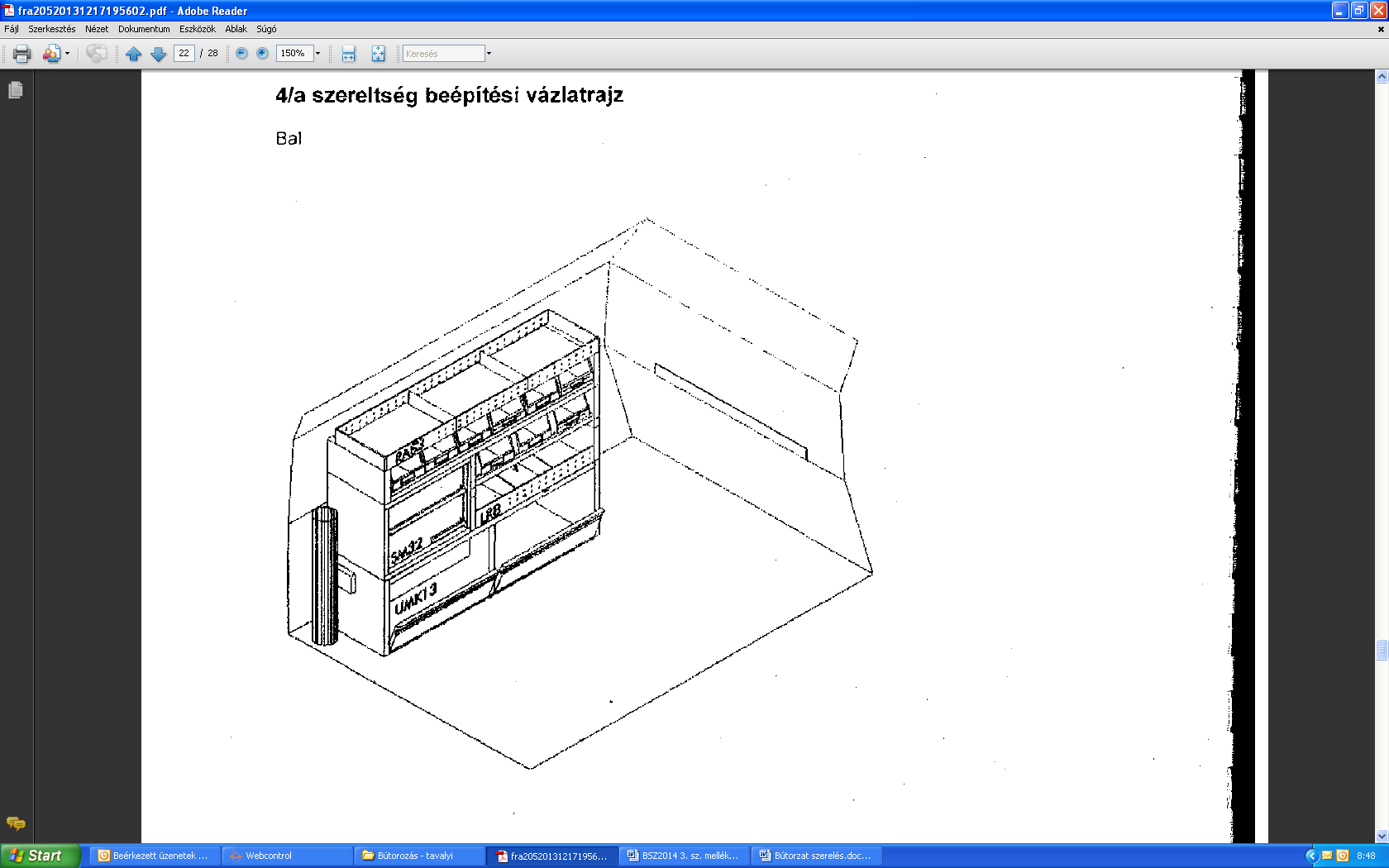 5. szereltségElrendezésEgyoldalas (bal)Beépítésre kerülő elemek:Kerékdob védőlemez	2 dbBal:Alépítmény (csapófedéllel)	1 dbFiókos elem (2 fiókkal)	1 dbNyitott tároló elem (elválasztó lappal)	1 dbMűanyag dobozos tárolóelem (3db/6db)	1 dbZárókeret	1 dbKihúzható munkapad (forgót. Satuval)	1 dbKiegészítő elemek:Szerszámtartó fal	1 dbElhelyezése a raktérelválasztó falon.Rögzítő gumiheveder	1 dbRögzítő kampó	10 dbAz emelt belmagasságú modellbe a vezetőfülke fölé tároló polc.5. szereltségi szint beépítési vázlatrajz: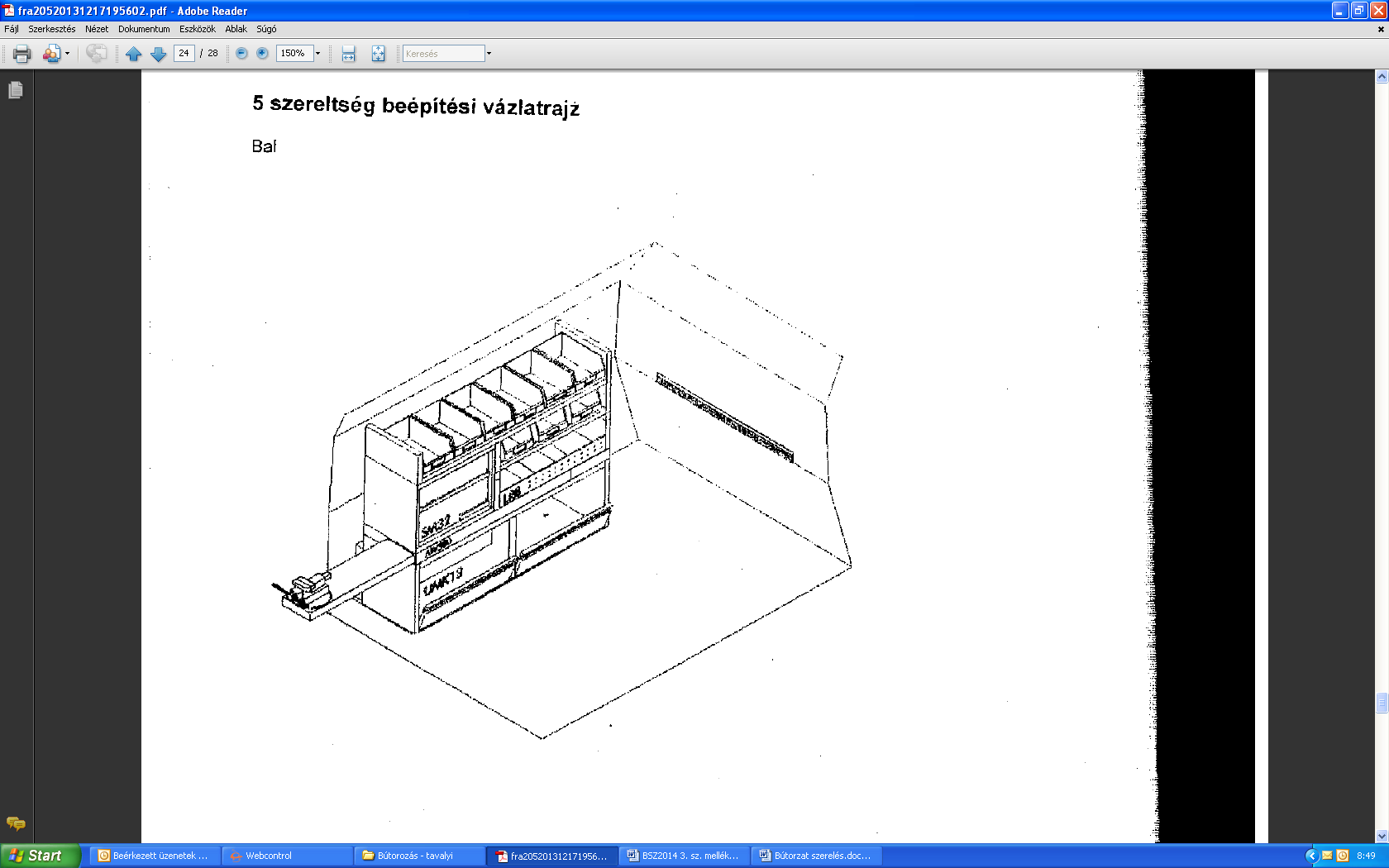 6. szereltségElrendezésKétoldalas (raktérelválasztóra – jobb) beépítés.Beépítésre kerülő elemek:Kerékdob védőlemez	2 dbRaktérelválasztó fal:Alépítmény (csapófedéllel)	1 dbFiókos elem (2 fiókkal)	1 dbNyitott tároló elem (elválasztó lappal)	1 dbMűanyag dobozos tároló elem (3 db/3db)	1 dbZáró keret	1 dbJobb:Alépítmény (csapófedéllel)	1 dbFiókos elem (3 fiókkal)	1 dbLenyitható előlapos tároló elem	1 dbMűanyag dobozos tárolóelem (4db)	1 dbNyitott tároló elem (elválasztó lappal)	1 dbKiegészítő elemek:4 db táblatartó (3,5m) szállítására alkalmas rögzítő elem a vezetőfülke tetején. (U kialakítás)A raktér hátsó (ajtó) részén is meg kell oldani az oszlopok rögzítését (vezetősín, heveder)Az elem a menetirány szerinti bal oldalra igazítva kerüljön elhelyezésre. A vezetőfülke feletti üvegszálas karosszériaelemen teljes szélességű védőlemez kialakítása szükséges.A hátsó (jobb) ajtószárny védelmét annak 1/3 magasságig ki kell alakítani.6. szereltségi szint beépítési vázlatrajz: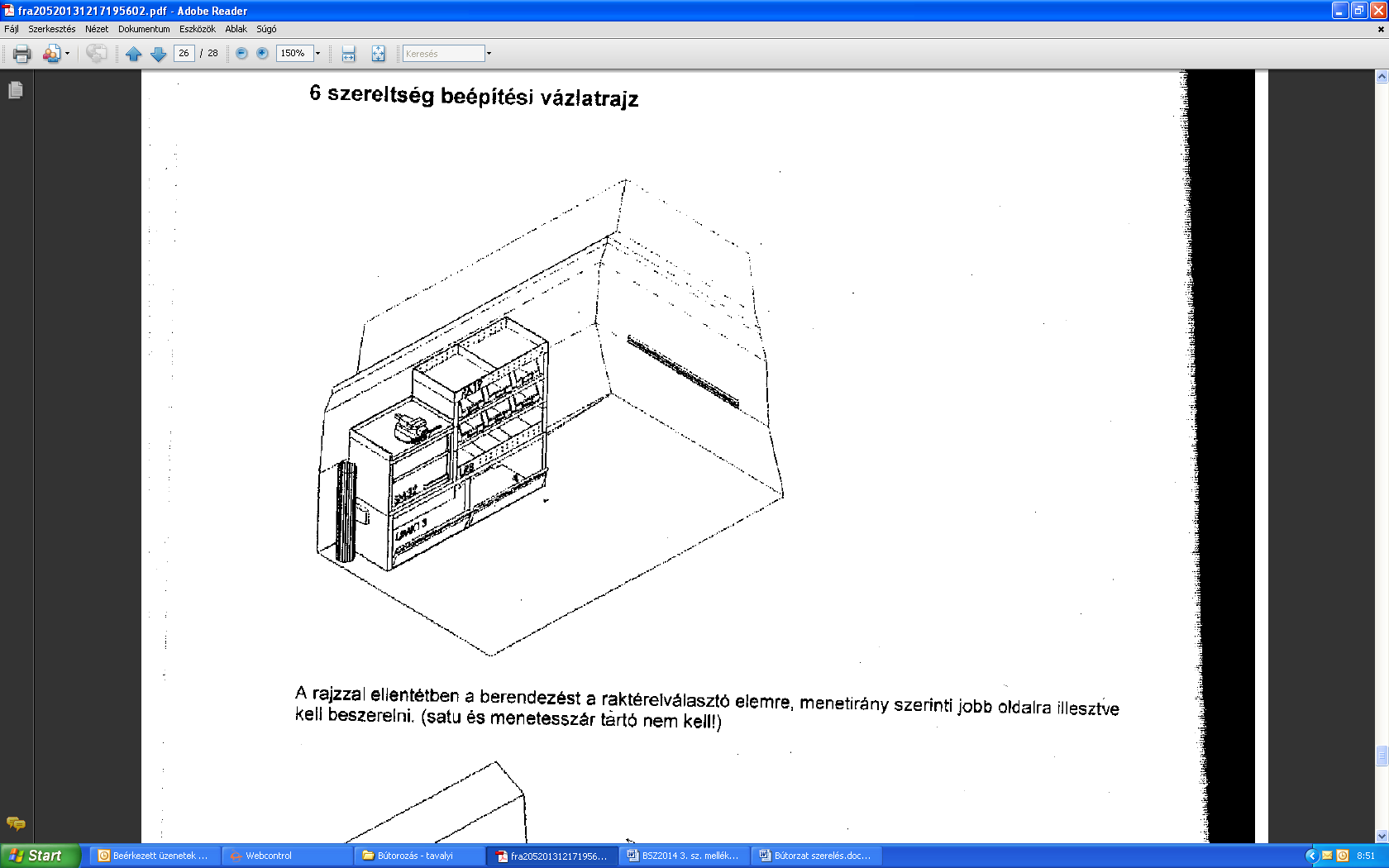 A rajzzal ellentétben a berendezést a raktérelválasztó elemre, menetirány szerinti jobb oldalra illesztve kell beszerelni. (Satu és menetesszár tartó nem kell)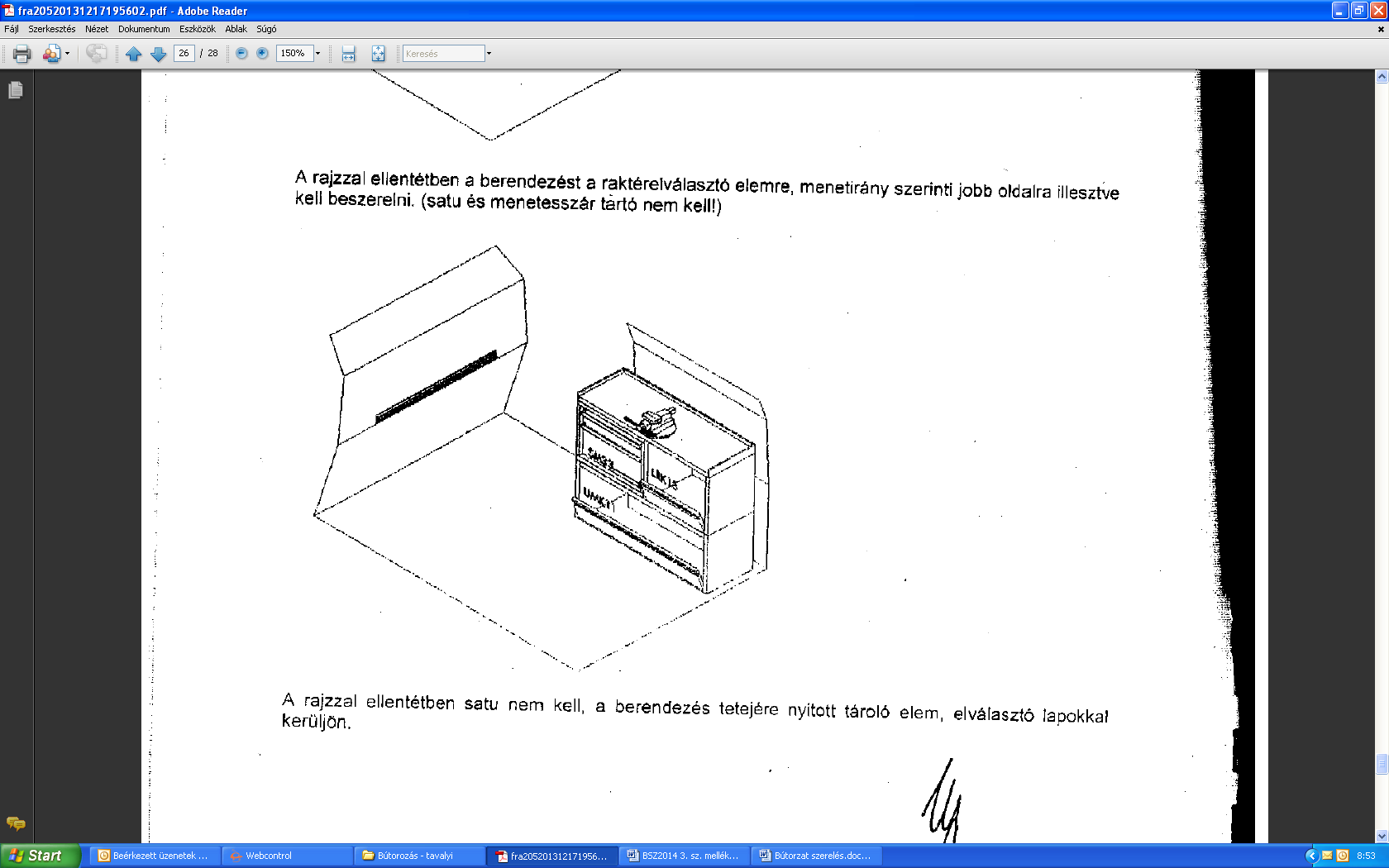 A rajzzal ellentétben a satu nem kell, a berendezés tetejére nyitott tartó elem, elválasztó lapokkal kerüljön.1. számú mellékletAjánlattételi nyilatkozatAjánlatkérő:	Budapesti Közlekedési Zártkörűen Működő Részvénytársaság	Gazdasági Igazgatóság, 	Beszerzési Főosztály 	1072 Budapest, Akácfa u. 15. Az eljárás tárgya: 3,5 tonna össztömeget meg nem haladó zavarelhárító járművek speciális bútorzattal történő berendezéseAz eljárás száma: V-318/14Ajánlattevő cég adataiNév:	Székhely:	Adószám: …………………………………………………………………….Cégjegyzékszám: ……………………………………………………………Cégjegyzésre jogosult személy neve:	E-mail cím: ………………………………………………………………….Telefonszám:	Kapcsolattartásra kijelölt személy neve, elérhetősége (e-mail cím/telefon/fax szám): ………………	Ajánlati ár a bírálati szempont szerint:Az árak Általános forgalmi adó nélkül.Alulírottak kijelentjük, hogy a felhívás szerinti szerződéses feltételeket elfogadjuk, jelen ajánlatunkat a szerződéskötésig fenntartjuk.………………………., 2014. ................... (hó) ........ (nap) 	………………………….....		Ajánlattevő cégszerű aláírása2. számú mellékletNyilatkozat az Alvállalkozó(k)rólCímzett:	Budapesti Közlekedési Zártkörűen Működő Részvénytársaság	Gazdasági Igazgatóság	Beszerzési Főosztály	1072 Budapest Akácfa u. 15.Az eljárás tárgya: 3,5 tonna össztömeget meg nem haladó zavarelhárító járművek speciális bútorzattal történő berendezéseAz eljárás száma: V-318/14Alulírott ...................................(név) a ………………………………….(cég neve), mint Ajánlattevő nevében nyilatkozattételre jogosult személy a BKV Zrt., mint Ajánlatkérő BKV Zrt. VB-318/14számú, „3,5 tonna össztömeget meg nem haladó zavarelhárító járművek speciális bútorzattal történő berendezése” tárgyú eljárásában nyilatkozom, hogy a felhívásban megjelölt tevékenység elvégzéséhez az alábbiakban megnevezett alvállalkozók bevonását tervezzük:……………………, 2014. év ................... hó ........ nap	.....		Ajánlattevő cégszerű aláírása3/A. számú mellékletVersenyeztetési eljárásban ajánlattevői nyilatkozat(kizáró okok nyilatkozata)Az eljárás tárgya: 3,5 tonna össztömeget meg nem haladó zavarelhárító járművek speciális bútorzattal történő berendezéseAz eljárás száma: V-318/14Alulírott 	, mint a(z) 	….................. (cégnév, székhely) cégjegyzésre jogosult képviselője jelen nyilatkozat aláírásával kijelentem, hogy a(z) …………………………… (cégnév) mint Ajánlattevőa)	Nem áll végelszámolás alatt, ellene indított csőd-, illetve felszámolási eljárás nincs folyamatban;b)	Nem függesztette fel tevékenységét; c)	Nem követett el gazdasági illetőleg szakmai tevékenységével kapcsolatban jogerős bírósági ítéletben megállapított bűncselekményt;d)	Nem került jogerősen eltiltásra közbeszerzési eljárásokban való részvételtől;e)	Nem szolgáltatott hamis adatot korábbi – három évnél nem régebben lezárult – közbeszerzési eljárásbanf) a BKV Zrt-vel szemben nem állt illetve nem áll polgári peres eljárásban, egyéb jogvitában.Tudomásul veszem, hogy a kizáró okok fennállta esetén Ajánlatkérő az ajánlatomat érvénytelenné nyilváníthatja.……………………, 2014. év ................... hó ........ nap	.....		Ajánlattevő cégszerű aláírása3/B. számú melléklet(1/3 oldal)nYILATKOZATaz adózásról és a tényleges tulajdonosrólA * megjelölt nyilatkozatok közül a megfelelő választandó.A) Alulírott ................................., mint a(z) ...................................................... képviseletére jogosult személy kijelentem, hogy az általam képviselt vállalkozás olyan társaságnak minősül, melyet szabályozott tőzsdén jegyeznek.**Kelt …………, 2014. év …hó….nap	………………………………..Ajánlattevő cégszerű aláírásaVAGY*B) Alulírott ................................., mint a(z) ...................................................... képviseletére jogosult személy kijelentem, hogy az általam képviselt vállalkozás olyan társaságnak minősül, melyet nem jegyeznek szabályozott tőzsdén.***Kelt …………, 2014. év …hó….nap	………………………………..Ajánlattevő cégszerű aláírása** amennyiben ajánlatkérő szabályozott tőzsdén jegyzett társaság*** amennyiben ajánlatkérő szabályozott tőzsdén nem jegyzett társaság. Ebben az esetben szükséges a tényleges tulajdonosok köréről nyilatkozni.3/B. számú melléklet (2/3 oldal)Tényleges tulajdonosok ** **Kijelentem, hogy az általam képviselt társaság – a pénzmosás és a terrorizmus finanszírozása megelőzéséről és megakadályozásáról szóló 2007. évi CXXXVI. törvény 3. § r) pontja szerinti definiált – tényleges tulajdonosa megismerhető és az alábbi tényleges tulajdonosok rendelkeznek tulajdonosi részesedéssel:VAGY*Kijelentjük, hogy az általunk képviselt társaság a pénzmosásról szóló törvény 3. § ra)-rd) pontja szerint definiált tényleges tulajdonossal nem rendelkezik, így a 3. § re) pontja alapján az vezető tisztségviselő(k) nevéről és állandó lakhelyéről nyilatkozunk:	………………………………..Ajánlattevő cégszerű aláírása** ** A tényleges tulajdonosok köréről csak abban az esetben nem szükséges nyilatkozni, ha ajánlattevő gazdasági társaságot szabályozott tőzsdén jegyzik.3/B. számú melléklet (3/3 oldal)Nyilatkozat a 25%-ot meghaladó mértékben tulajdoni résszelvagy szavazati joggal rendelkező szervezetekrőlKijelentem, hogy az általam képviselt társaságban az alábbiakban megjelölt jogi személy vagy személyes joga szerint jogképes szervezetek rendelkeznek 25%-ot meghaladó részesedéssel:Kijelentem továbbá, hogy a fent megjelölt szervezetek vonatkozásában (ha van ilyen) is fennállnak az alábbiakban meghatározott feltételek.a) EU-, EGT- vagy OECD-tagállamban rendelkezik adóilletőséggel vagy olyan 	államban rendelkezik adóilletőséggel, mellyel Magyarországnak kettős adózás elkerüléséről szóló egyezménye van.VAGY*	b) a szerződéssel kapcsolatban megszerzett jövedelme az adóilletősége szerinti országban nem adózik kedvezményesebben (a jövedelemre kifizetett végleges, adó-visszatérítések után kifizetett adót figyelembe véve), mint ahogy a gazdasági szereplő az adott országból származó belföldi forrású jövedelme után adózna (ennek a feltételnek nem kell eleget tennie a gazdasági szereplőnek, ha Magyarországon bejegyzett fióktelepe útján fogja teljesíteni a szerződést és a fióktelepnek betudható jövedelemnek minősülne a szerződés alapján kapott jövedelem).a) Kijelentem, hogy a fent megjelölt szervezetek – pénzmosás és a terrorizmus finanszírozása megelőzéséről és megakadályozásáról szóló 2007. évi CXXXVI. törvény 3. § r) pontja szerinti definiált – tényleges tulajdonosa megismerhető.VAGY*b) Kijelentem, hogy a fent megjelölt szervezetek a pénzmosás és a terrorizmus finanszírozása megelőzéséről és megakadályozásáról szóló 2007. évi CXXXVI. törvény 3. § r) pontja szerinti tényleges tulajdonosa nincs.A * megjelölt nyilatkozatok közül a megfelelő aláhúzásával, vagy a nem megfelelő törlésével jelölhetőKelt …………, 2014. év …hó….nap	………………………………..  Ajánlattevő cégszerű aláírása4. SZÁMÚ mellékletReferencianyilatkozat……………………, 2014. év ................... hó ........ nap	.....		Ajánlattevő cégszerű aláírása5. számú mellékletEgyéb nyilatkozatAz eljárás tárgya: 3,5 tonna össztömeget meg nem haladó zavarelhárító járművek speciális bútorzattal történő berendezéseAz eljárás száma: V-318/14Alulírott ................................., mint a(z) ...................................................... képviseletére jogosult személy nyilatkozom, hogyaz Ajánlati felhívásban és annak valamennyi mellékletében, a szerződés tervezetben, valamint az ajánlatkérő által esetlegesen tett pontosításokban és kiegészítésekben, kiegészítő tájékoztatásban foglalt feltételeket mindenben tudomásul vettük és elfogadjuk, a szerződés megkötésére és teljesítésére vállalkozunk az Ajánlattételi nyilatkozatban megadott ellenszolgáltatás ellenében,a vállalt jótállás a beépítéstől számított….  hónap jótállás az új berendezések esetén. Az átépített, javított berendezésekre …. hónap.teljesítési határidő a Megrendelés (BMR) kiadásától számított …... nap.a különböző szereltségi szintek kialakításához szükséges eszközök, berendezések rendelkezésre állása……………………, 2014. év ................... hó ........ nap	.....		Ajánlattevő cégszerű aláírásaMegnevezésMellékleta)Ajánlattételi nyilatkozat1. sz. mellékletb)Nyilatkozat alvállalkozó(k)ról2. sz. mellékletc)Ajánlattevői nyilatkozat3. sz. mellékletd)Referencia nyilatkozat4. sz. mellékletf)Egyéb nyilatkozatok5. sz. mellékletRészszempontokAdható pontszám
(0-10)Súlyszám
ÉrtékBerendezés komplett átépítése [Ft/gépjármű]1045 %Berendezés javításának rezsióradíja [Ft/óra]1020 %Új berendezés beépítése (súlyozott átlagár)11020 %Kerékdob védőlemez átépítése [Ft/gépjármű]104 %Új kerékdob védőlemez beépítése [Ft/gépjármű]104 %Új tetőcsomagtartó szállítása és felszerelése (összesen ár)2 105 %Új berendezésekre vállalt többletjótállás ideje (alapjótállási idő 12 hónap) hónapban megadva3102 %MegnevezésSúlyszám [Si]Egységár Ft[Pi]Súlyozott egységár1. szereltségi szint0,402. szereltségi szint0,052/a. szereltségi szint0,203. szereltségi szint0,054. szereltségi szint0,154/a. szereltségi szint0,055. szereltségi szint0,056. szereltségi szint0,05Súlyozott átlagár*Súlyozott átlagár*Súlyozott átlagár*Tetőcsomagtartó típusok: Ft/gépjárműTetőcsomagtartó új T5 Tetőcsomagtartó új Mixto Tetőcsomagtartó új Caddy Tetőcsomagtartó új RoomsterTetőcsomagtartó új FabiaÖsszesen:MegnevezésMennyiség [db]1. szereltség212. szereltség12.a szereltség63. szereltség34. szereltség94.a szereltség25. szereltség26. szereltség11Berendezés komplett átépítése [Ft/gépjármű]2Berendezés javításának rezsióradíja [Ft/óra]3Új berendezés beépítése (súlyozott átlagár)14Kerékdob védőlemez átépítése [Ft/gépjármű]5Új kerékdob védőlemez beépítése [Ft/gépjármű]6Új tetőcsomagtartó szállítása és felszerelése (összesen ár)2 7Új berendezésekre vállalt többletjótállás ideje (alapjótállási idő 12 hónap) hónapban megadvaSorszámAlvállalkozó cég neve, székhelyeTevékenység megnevezéseKözreműködés mértéke (%)1.2.stb.NévLakcímNévLakcím25%-ot meghaladó mértékben tulajdoni résszel vagy szavazati joggal rendelkező szervezet neve25%-ot meghaladó mértékben tulajdoni résszel vagy szavazati joggal rendelkező szervezet címeTeljesítés ideje(év)Szerződést kötő másik fél megnevezéseA szállítás/szolgáltatástárgyaésmennyisége (évenkénti bontásban)Ellenszolgál-tatás összege (évenkénti bontásban)A teljesítés megfelelő voltA referenciát igazoló személy neve, elérhetősége